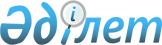 Об утверждении Правил привлечения независимого консультантаПриказ Министра национальной экономики Республики Казахстан от 1 июня 2023 года № 98. Зарегистрирован в Министерстве юстиции Республики Казахстан 5 июня 2023 года № 32695
      В соответствии с пунктом 5 статьи 100-1 Закона Республики Казахстан "О государственном имуществе" ПРИКАЗЫВАЮ:
      1. Утвердить прилагаемые Правила привлечения независимого консультанта.
      2. Департаменту политики управления государственными активами Министерства национальной экономики Республики Казахстан в установленном законодательством Республики Казахстан порядке обеспечить государственную регистрацию настоящего приказа в Министерстве юстиции Республики Казахстан и его размещение на интернет-ресурсе Министерстве национальной экономики Республики Казахстан.
      3. Контроль за исполнением настоящего приказа возложить на курирующего вице-министра национальной экономики Республики Казахстан.
      4. Настоящий приказ вводится в действие по истечении десяти календарных дней после дня его первого официального опубликования. Правила привлечения независимого консультанта Глава 1. Общие положения
      1. Настоящие Правила привлечения независимого консультанта (далее – Правила) разработаны в соответствии с пунктом 5 статьи 100-1 Закона Республики Казахстан "О государственном имуществе" (далее – Закон) и определяют порядок привлечения независимого консультанта в целях:
      1) оценки рыночной стоимости объекта приватизации, балансовая стоимость которого составляет более 2 500 000-кратного размера месячного расчетного показателя, установленного законом о республиканском бюджете и действующего на 1 января соответствующего финансового года (далее – объект приватизации);
      2) сопровождения сделки по продаже объекта приватизации путем конкурса в виде двухэтапных процедур.
      2. В настоящих Правилах используются следующие понятия:
      1) приватизация – продажа государством государственного имущества физическим лицам, негосударственным юридическим лицам в рамках специальных процедур, установленных Законом, за исключением продажи государственного имущества государственной исламской специальной финансовой компании;
      2) методика комплексной оценки – методика, разработанная комиссией для оценки предложений независимых консультантов с учетом качественных и количественных характеристик, цены услуг и (или) работ и иных условий, указанных в предложениях независимых консультантов, утверждаемая уполномоченным органом по управлению государственным имуществом либо местным исполнительным органом;
      3) комиссия по вопросам приватизации объектов государственной собственности (далее – комиссия) – коллегиальный орган, создаваемый уполномоченным органом по управлению государственным имуществом либо местным исполнительным органом для подготовки и проведения торгов по приватизации, предусмотренных Законом;
      4) веб-портал реестра государственного имущества – интернет-ресурс, размещенный в сети интернет по адресу: www.gosreestr.kz, предоставляющий единую точку доступа к электронной базе данных об объектах продажи реестра государственного имущества;
      5) продавец (лицо, производящее отчуждение имущества) – уполномоченный орган по государственному имуществу или местный исполнительный орган либо аппарат акима города районного значения, села, поселка, сельского округа;
      6) независимые консультанты – юридические лица, в том числе иностранные, или их объединения, участники оценочной и (или) инвестиционной деятельности, и (или) финансового консультирования, привлекаемые продавцом в целях проведения оценки рыночной стоимости объекта приватизации и (или) сопровождения сделки по объектам приватизации. Глава 2. Порядок привлечения независимого консультанта
      3. Процедура привлечения независимого консультанта включает следующие мероприятия:
      1) сбор продавцом необходимой информации по объекту приватизации;
      2) составление комиссией запроса предложений и подготовка проекта договора;
      3) опубликование продавцом запроса предложений и, при необходимости, рассылку запроса предложений потенциальным независимым консультантам;
      4) обеспечение продавцом доступа к объекту приватизации потенциальным независимым консультантам для ознакомления и получения дополнительной информации;
      5) выбор комиссией независимого консультанта и заключение договора.
      4. Привлечение потенциального независимого консультанта осуществляется одним из следующих способов:
      1) из одного источника;
      2) путем запроса и рассмотрения предложений потенциальных независимых консультантов.
      5. Привлечение потенциального независимого консультанта способом из одного источника осуществляется путем прямого заключения договора оказания услуг по проведению оценки рыночной стоимости и (или) сопровождению сделки по объекту приватизации (далее – договор) в случаях если:
      1) независимый консультант был привлечен ранее для оказания соответствующих услуг в отношении объекта приватизации, при условии удовлетворительного исполнения им услуг на первоначальном этапе;
      2) требуются дополнительные услуги и (или) работы, которые не предусмотрены договором и не были предвидены продавцом на момент заключения договора, но являются необходимыми для завершения исполнения услуг и (или) выполнения работ по договору.
      6. Привлечение потенциального независимого консультанта способом из одного источника в случаях, предусмотренных в подпунктах 1) и 2) пункта 5 настоящих Правил, осуществляется продавцом на основании рекомендации комиссии. При этом условия договора либо дополнительного соглашения к договору определяются путем переговоров по обоюдному согласию сторон.
      7. Комиссия разрабатывает:
      1) предложения о виде приватизации, условиях продажи объекта приватизации и требованиях к покупателю объекта приватизации;
      2) предложения к потенциальным независимым консультантам для оценки рыночной стоимости объекта приватизации и (или) сопровождения сделки по продаже объекта приватизации, в том числе мотивированные предложения по объединению или разъединению данных видов услуг.
      8. Комиссия вносит продавцу рекомендации о виде приватизации, условиях продажи объекта приватизации, требованиях к покупателю объекта приватизации и независимым консультантам.
      9. Запрос предложений к потенциальному независимому консультанту утверждается продавцом по рекомендации комиссии в зависимости от вида услуг для:
      1) оценки рыночной стоимости объекта приватизации по всем объектам приватизации, стоимость которых соответствует пункту 1 настоящих Правил;
      2) сопровождения сделки по продаже объекта приватизации путем конкурса в виде двухэтапных процедур.
      10. Запрос предложений содержит:
      1) техническую спецификацию с указанием видов и характеристик требуемых услуг, включая услуги по проведению оценки рыночной стоимости объекта приватизации и (или) сопровождению сделки по объекту приватизации;
      2) требования к потенциальному независимому консультанту и, при необходимости, объединению юридических лиц (консорциуму) и (или) субподрядчикам потенциального независимого консультанта, которые включают требования к опыту работы, наличию соответствующих лицензий и (или) сертификатов, образованию, опыту работы и квалификации сотрудников потенциального независимого консультанта;
      3) размер пакета акций (долей участия) акционерного общества (товарищества с ограниченной ответственностью), являющегося объектом приватизации;
      4) сроки оказания услуг;
      5) предельную сумму, выделенную для приобретения услуг по оценке рыночной стоимости объекта приватизации, и, при необходимости, максимальный процент вознаграждения за продажу объекта приватизации при сопровождении сделки по продаже объекта приватизации;
      6) перечень прилагаемых к предложению документов, определяемых согласно пункту 11 настоящих Правил;
      7) порядок, способ и окончательный срок представления заявки и требуемый срок действия заявки;
      8) требования к языку составления и представления предложения и прилагаемых к нему документов;
      9) указание на право потенциального независимого консультанта изменять или отзывать свою заявку до истечения окончательного срока представления заявки;
      10) дату, время и место вскрытия заявок потенциальных независимых консультантов;
      11) проект договора с указанием существенных условий договора по форме согласно приложению 1 к настоящим Правилам;
      12) вид приватизации, условия продажи объекта приватизации и требования к покупателю объекта приватизации, сроки реализации и (или) предпродажной подготовки объекта приватизации;
      13) условия, виды, сумму, объем и способ внесения обеспечения исполнения договора, если обеспечение исполнения договора предусмотрено проектом договора;
      14) информацию по объекту приватизации и (или) ссылку на общедоступные источники информации по объекту приватизации;
      15) способы, с помощью которых потенциальные независимые консультанты могут запрашивать разъяснения по содержанию запроса предложений и (или) получать дополнительную информацию по объекту приватизации.
      11. В случае участия объединения юридических лиц (консорциума) в качестве потенциального независимого консультанта запрос предложений предусматривает требование о представлении следующих документов в составе заявки:
      1) копии доверенности, выданной лицу (лицам), представляющему интересы потенциального независимого консультанта, на право подписания заявки, и (или) лицу (лицам), представляющему интересы объединения юридических лиц (консорциума), на право подписания заявки;
      2) копии документов, подтверждающих соответствие потенциального независимого консультанта, объединения юридических лиц (консорциума) и (или) субподрядчиков потенциального независимого консультанта требованиям запроса предложений;
      3) копии договора о совместной хозяйственной деятельности (консорциального соглашения), в случае подачи заявки объединением юридических лиц (консорциумома);
      4) иных документов, имеющих значение для выбора независимого консультанта.
      12. На веб-портале реестра государственного имущества не менее чем за 15 (пятнадцать) календарных дней до даты завершения срока представления заявок продавец:
      1) публикует запрос предложений на казахском и русском языках; 
      2) осуществляет рассылку запроса предложений в адрес потенциальных независимых консультантов.
      13. Регистрация потенциальных независимых консультантов производится со дня публикации запроса предложений на веб-портале реестра государственного имущества и заканчивается за двадцать четыре часа до начала вскрытия поступивших заявок.
      14. Для регистрации в качестве потенциального независимого консультанта представляется заявка потенциального независимого консультанта, означающая письменное обязательство потенциального независимого консультанта, в случае объявления его победителем, заключить договор на условиях, указанных в запросе предложений, по форме согласно приложению 2 к настоящим Правилам.
      15. Заявка потенциального независимого консультанта содержит:
      1) копию свидетельства или справку о государственной регистрации (перерегистрации) юридического лица с обязательным предъявлением оригинала для сверки или нотариально засвидетельствованную копию указанного документа либо справку о государственной регистрации (перерегистрации) юридического лица;
      2) нотариально засвидетельствованную копию устава либо копию устава с предъявлением оригинала для сверки (иностранные юридические лица представляют учредительные документы с нотариально заверенным переводом на казахский и русский языки);
      3) документы, подтверждающие соответствие потенциального независимого консультанта требованиям, указанным в запросе предложений;
      4) предложения по оценке рыночной стоимости объекта приватизации и (или) сопровождению сделки по продаже в соответствии с запросом предложений, указанным в пункте 10 настоящих Правил.
      16. Не допускаются представление одним потенциальным независимым консультантом более одной заявки на один запрос предложений, а также участие одного потенциального независимого консультанта в нескольких объединениях юридических лиц (консорциумах), представивших заявки по одному запросу предложений.
      В случае, предусмотренном частью первой настоящего пункта, заявки, представленные одним и тем же потенциальным независимым консультантом и (или) объединениями юридических лиц (консорциумами), участником которых является один и тот же потенциальный независимый консультант, подлежат отклонению продавцом на основании рекомендации комиссии.
      17. Заявка потенциального независимого консультанта содержит подтверждение отсутствия у него, в случае подачи заявки объединением юридических лиц (консорциумом), – у любого юридического лица, входящего в состав такого объединения, в случае указания субподрядчиков в заявке потенциального независимого консультанта, – у любого из таких субподрядчиков, фактического и (или) потенциального конфликта интересов в предоставлении требуемых услуг, либо информацию о наличии фактического и (или) потенциального конфликта интересов с указанием мер по его устранению, минимизации и (или) недопущению.
      18. Заявка представляется потенциальным независимым консультантом в запечатанном конверте до истечения окончательного срока представления заявки, указанного в запросе предложений, и содержит прошитую заявку, пронумерованные страницы или листы, заверенные печатью потенциального независимого консультанта (при наличии) и подпись уполномоченного лица потенциального независимого консультанта.
      19. Заявки потенциальных независимых консультантов после регистрации в журнале регистрации хранятся в сейфе до дня вскрытия. 
      20. Изменение или отзыв заявки осуществляется потенциальным независимым консультантом до истечения окончательного срока представления заявок. Внесение изменений и (или) дополнений в представленную заявку осуществляется потенциальным независимым консультантом путем замены ранее внесенной заявки.
      Не допускаются изменение и (или) дополнение либо отзыв предложения после истечения срока представления предложений, предусмотренного в запросе предложений.
      21. Вскрытие поступивших заявок потенциальных независимых консультантов осуществляется комиссией в день, время и месте, которые указаны в запросе предложений. Вскрытию подлежат заявки, представленные в срок, указанный в запросе предложений. Заявки, представленные после истечения установленного срока, не вскрываются и возвращаются потенциальному независимому консультанту.
      Представители потенциальных независимых консультантов присутствуют при вскрытии предложений при условии представления документов, подтверждающих их полномочия.
      22. Протокол вскрытия заявок подписывается и полистно парафируется всеми присутствующими членами комиссии в день заседания комиссии.
      23. Комиссия в течение десяти рабочих дней со дня подписания протокола вскрытия заявок рассматривает документы на предмет их соответствия условиям и требованиям запроса предложений.
      24. Комиссия отклоняет предложение в случаях:
      1) признания документов, прилагаемых к заявке, не соответствующими условиям запроса предложений;
      2) несоответствия потенциального независимого консультанта либо объединения юридических лиц (консорциума), либо субподрядчика потенциального независимого консультанта требованиям запроса предложений;
      3) выявления наличия недостоверных и (или) ложных сведений в заявке потенциального независимого консультанта;
      4) предусмотренных пунктом 16 настоящих Правил;
      5) наличия у лиц, указанных в пункте 17 настоящих Правил, фактического и (или) потенциального конфликта интересов в предоставлении требуемых услуг, и (или) недостаточности, по мнению комиссии, предлагаемых мер по устранению, минимизации и (или) недопущению конфликта интересов, либо отсутствия в предложении сведений, предусмотренных пунктом 17 настоящих Правил.
      Отклонение предложений по иным основаниям не допускается.
      25. В случаях, если на запрос предложений не поступило ни одного предложения и поступившие предложения по результатам их рассмотрения отклонены в соответствии с пунктом 24 настоящих Правил, процедуры по привлечению независимого консультанта признаются комиссией несостоявшимися. Продавец на основании рекомендации комиссии принимает решение о внесении изменений и (или) дополнений в запрос предложений и (или) повторном проведении процедур по привлечению независимого консультанта согласно настоящим Правилам.
      26. Выбор независимого консультанта осуществляется комиссией в соответствии с методикой комплексной оценки на основе бальной системы.
      Равнозначными критериями отбора являются соответствие предложения потенциального независимого консультанта требованиям отбора, установленным пунктами 10 и 11 настоящих Правил, и предполагаемая стоимость услуг.
      По каждому критерию определяются баллы. Каждый член комиссии по результатам обсуждения предложения независимого консультанта присуждает балл по каждому критерию в соответствии с методикой комплексной оценки.
      По результатам оценки предложений потенциальных независимых консультантов определяется первое и второе место.
      Потенциальный независимый консультант, предложение которого получило наибольшее количество баллов, занимает первое место и признается победителем.
      При равенстве баллов, победителем признается потенциальный независимый консультант, зарегистрировавший заявку первым.
      27. В случаях, если на запрос предложений поступила одна заявка, не отклоненная по основаниям, указанным в пункте 24 настоящих Правил, или по результатам рассмотрения поступивших предложений остался один потенциальный независимый консультант, комиссия в соответствии с методикой комплексной оценки признает его победителем. 
      28. По итогам рассмотрения предложений комиссия составляет протокол с указанием:
      1) победителя, предложение которого заняло первое место на основании методики комплексной оценки и не отклонено комиссией, с указанием предлагаемой стоимости услуг и, при наличии, процента вознаграждения за продажу объекта приватизации при сопровождении сделки по продаже объекта приватизации;
      2) потенциального независимого консультанта, предложение которого не отклонено комиссией, занявшего второе место на основании методики комплексной оценки с указанием предлагаемых стоимости услуг и, при наличии, процента вознаграждения за продажу объекта приватизации при сопровождении сделки по продаже объекта приватизации;
      3) перечня потенциальных независимых консультантов, предложения которых отклонены комиссией;
      4) решения комиссии;
      5) при необходимости иных сведений.
      29. На основании решения комиссии продавец подписывает с победителем договор, указанный в запросе предложений.
      Договор с победителем заключается продавцом или местным исполнительным органом либо лицом, исполняющим его обязанности, и независимым консультантом в течение десяти рабочих дней со дня подписания протокола комиссии по итогам рассмотрения предложений независимых консультантов.
      30. В случае не подписания победителем договора в установленные сроки, комиссия в однодневный срок определяет победителем потенциального независимого консультанта, предложение которого не отклонено комиссией, занявшего второе место.
      Продавец заключает договор с независимым консультантом в течение десяти рабочих дней со дня подписания протокола комиссии.
      31. Продавец на основании рекомендации комиссии принимает решение о внесении изменений и (или) дополнений в запрос предложений и повторном проведении процедур по привлечению независимого консультанта либо повторном проведении процедур по привлечению независимого консультанта на тех же условиях, ранее утвержденных продавцом, согласно настоящим Правилам в случаях, если:
      1) победитель не представил подписанный договор в срок, установленный пунктами 29 и 30 настоящих Правил;
      2) продавец в одностороннем порядке расторгает договор в соответствии с пунктом 32 настоящих Правил.
      При внесении изменений и (или) дополнений в запрос предложений и повторном проведении процедур по привлечению независимого консультанта либо повторном проведении процедур по привлечению независимого консультанта на тех же условиях, ранее утвержденных продавцом, сроки опубликования и подачи предложений от потенциальных независимых консультантов продлеваются на 15 (пятнадцать) календарных дней со дня утверждения продавцом запроса предложений.
      32. В случаях выявления продавцом факта представления независимым консультантом недостоверных и (или) ложных сведений об отсутствии конфликта интересов, согласно пункту 17 настоящих Правил, либо нарушения независимым консультантом существенного условия договора, продавец в одностороннем порядке расторгает договор. Проект договора оказания услуг по проведению оценки рыночной стоимости
и (или) сопровождению сделки по объекту приватизации
      ____________________________________________________________________(наименование объекта приватизации)город _______________ № __________ "__________" 20____ год____________________________________________________________________(наименование уполномоченного органа по государственному имуществу)или местный исполнительный орган (исполнительный орган, уполномоченныйместным исполнительным органом на управление коммунальным имуществом,финансируемый из местного бюджета), именуемый в дальнейшем "Продавец"Руководителя_____________________________________________________________________,(фамилия, имя, отчество (при его наличии), действующего на основанииПоложения о Комитете государственного имущества и приватизацииМинистерства финансов Республики Казахстан, утвержденного приказомМинистра финансов Республики Казахстан от "__" __________ 20__ года № __,или _____________________________________________________________________________________________________________________________________,Положения исполнительного органа, уполномоченного местным исполнительныморганом на управление коммунальным имуществом, финансируемого из местногобюджета с одной стороны, и__________________________________________________________________________________________________________________________________________(наименование юридического лица,) (фамилия, имя, отчество (при его наличиив документе, удостоверяющем личность), именуемый в дальнейшем"Независимый консультант" в лице ______________________________________действующего на основании ______________________________________ устава,положения, доверенности № __ от "__" ______ 20__ год) с другой стороны,совместно именуемые как "Стороны", заключили настоящий договор(далее - договор) о нижеследующем: 1. Предмет договора
      1. Продавец заказывает, а Независимый консультант принимает на себя обязательствапо оказанию услуг по проведению оценки рыночной стоимости и (или)сопровождению сделки по объекту приватизации______________________________________________________________________(наименование объекта приватизации)
      2. Независимый консультант обязуется оказать, а продавец принять и оплатить услугив количестве и качестве в соответствии с ценовым предложением независимогоконсультанта и условиями настоящего договора.
      3. Основанием, удостоверяющим право независимого консультанта по проведениюоценки рыночной стоимости и (или) сопровождению сделки по объектуприватизации, является настоящий договор. 2. Права сторон
      Продавец имеет право:
      4. Получать информацию (отчет) о деятельности независимого консультантапо проведению оценки рыночной стоимости и (или) сопровождению сделкипо объекту приватизации.
      5. Совершать иные действия, предусмотренные законодательством Республики Казахстан.Независимый консультант имеет право:
      6. Совершать в отношении объекта приватизации по проведению оценки рыночнойстоимости и (или) сопровождению сделки по объекту приватизации юридическиеи фактические действия в интересах Продавца.
      7. Осуществлять иные права, за исключением права на вознаграждение,предусмотренные законодательством Республики Казахстан, с учетом ограничений,установленных настоящим договором. 3. Обязанности сторон
      Продавец обязан:
      8. Предоставить независимому консультанту по проведению оценки рыночнойстоимости и (или) сопровождению сделки по объекту приватизации необходимыедокументы для осуществления его обязанностей по настоящему договору.Независимый консультант обязан:
      9. Осуществлять объективное проведение оценки рыночной стоимости и (или)сопровождение сделки по объекту приватизации.
      10. Обеспечить сохранность переданных документов и имущества.
      11. Возмещать продавцу убытки, причиненные вследствие ненадлежащегоисполнения им настоящего договора.
      12. Представлять продавцу отчет о своей деятельности в письменной форме в срок____________________________________________________________________
      13. В течение 15 (пятнадцать) календарных дней с даты подписания Сторонаминастоящего договора осуществить государственную регистрацию настоящего договора.
      14. Передать материалы продавцу при прекращении настоящего договора(истечении срока договора, досрочного расторжения) в течение 10-ти рабочих днейпо акту приема-передачи.
      15. Иные обязанности (в зависимости от услуг (и) установленные действующимзаконодательством по проведению оценки рыночной стоимостии (или) сопровождению сделки по объекту приватизации). 4. Ответственность сторон
      16. Независимый консультант несет ответственность за любой вред или ущерб,причиненный им интересам продавца при проведении оценки рыночной стоимостии (или) сопровождении сделки по объекту приватизации, за исключением вредаили ущерба, причиненного действием непреодолимой силы.
      17. Стороны несут ответственность за неисполнение или ненадлежащее исполнениесвоих обязательств по настоящему договору в соответствии с законодательствомРеспублики Казахстан. 5. Форс-мажор
      18. Стороны освобождаются от ответственности за полное или частичноенеисполнение обязательств по настоящему договору, если оно явилось следствиемобстоятельств непреодолимой силы (землетрясение, наводнение, пожар, эмбарго,война или военные действия, издание нормативных правовых актовгосударственными органами, запрещающих или каким-либо иным образомпрепятствующих исполнению обязательств), при условии, что эти обязательстване зависели от воли Сторон и сделали невозможным исполнение любой из сторонсвоих обязательств по настоящему договору.
      19. Срок исполнения обязательств по настоящему договору отодвигается соразмерновремени, в течение которого действовали обстоятельства непреодолимой силы,а также последствия, вызванные этими обстоятельствами.
      20. Любая из Сторон при возникновении обстоятельств непреодолимой силы обязанав течение 30 (тридцать) календарных дней письменно информировать другуюСторону о наступлении этих обстоятельств.
      21. Неуведомление или несвоевременное уведомление лишают Сторону правассылаться на любое вышеуказанное обстоятельство как на основание, освобождающееот ответственности за неисполнение обязательства. 6. Конфиденциальность
      22. Стороны согласились, что вся информация, содержащаяся в договоре, являетсяконфиденциальной, и Стороны предпримут все необходимые меры для ее защиты.
      23. Каждая из Сторон обязуется не разглашать конфиденциальную информацию,полученную от другой Стороны, и не раскрывать эту информацию третьим лицамбез предварительного письменного согласия другой Стороны, за исключениемслучаев, прямо предусмотренных действующим законодательством Республики Казахстан. 7. Разрешение споров
      24. Все споры и разногласия, возникающие из настоящего договора,решаются путем переговоров.
      25. В случае невозможности решения споров и разногласий путем переговоров,спор подлежит рассмотрению в судебных органах Республики Казахстанв установленном законодательством порядке. 8. Срок действия договора
      26. Настоящий договор вступает в силу с даты его подписания Сторонамии до ____________________________________________________________________________________________________________________________ 9. Контроль за выполнением условий договора
      27. Контроль за выполнением условий настоящего договора осуществляет продавец.В этих целях продавец образовывает комиссию с участием представителей другихзаинтересованных государственных органов. Независимый консультант представляетна рассмотрение такой комиссии необходимые документы и отчеты по формеи в сроки, устанавливаемые самой комиссией. 10. Прочие условия
      28. Во всем остальном, что не предусмотрено настоящим договором,Стороны будут руководствоваться законодательством Республики Казахстан.
      29. Продавец и независимый консультант имеют право по обоюдному согласиювносить изменения и дополнения к настоящему договору посредствомзаключения дополнительных соглашений.
      30. Все дополнительные соглашения к настоящему договору являются егонеотъемлемой частью и должны подписываться уполномоченнымина то представителями Сторон.
      31. Прекращение срока действия настоящего договора влечет за собой прекращениеобязательств Сторон по нему, но не освобождает Стороны настоящего договораот ответственности за его нарушения, если таковые имели место при исполненииСторонами условий настоящего договора.
      32. Настоящий договор составлен в 2-х экземплярах на казахском и русском языках,имеющих одинаковую юридическую силу, по одному экземпляру для каждой из Сторон. 11. Адреса и реквизиты Сторон: ЗАЯВКА
потенциального независимого консультанта
      1. Рассмотрев опубликованный запрос предложений потенциальным независимымконсультантам по проведению оценки рыночной стоимости и (или) сопровождениюсделки по объекту приватизации______________________________________________________________________________________________________________________________________________(наименование объекта приватизации)и ознакомившись с Правилами привлечения независимого консультанта______________________________________________________________________________________________________________________________________________(наименование юридического лица), прошу принять заявку на участиев выборе независимого консультанта_______________________________________________________________________(указывается независимый консультант, от имени которого подается заявка)и зарегистрировать в качестве потенциального независимого консультанта, выборкоторого состоится "____" ____________ 20____ годпо адресу: _____________________________________________________________
      2. Согласны с тем, что в случае обнаружения несоответствия требованиям,предъявляемым к потенциальным независимым консультантам, лишаемся праваучастия в выборе независимого консультанта.
      3. В случае, если мы становимся победителем по результатам выбора независимогоконсультанта, принимаем на себя обязательства подписать договор оказания услугпо проведению оценки рыночной стоимости и (или) сопровождению сделкипо объекту приватизации.
      4. Полное наименование потенциального независимого консультанта(юридического лица, адрес, телефон и т.д.).__________________________________________________________________________________________________________________________________________(подпись) (фамилия, имя и отчество (при его наличии)уполномоченного лица действующего на основании доверенности).____________________________________________________________(подпись, фамилия, имя, отчество (при его наличии)"__" ________ 20__ годМесто печати (при наличии)
					© 2012. РГП на ПХВ «Институт законодательства и правовой информации Республики Казахстан» Министерства юстиции Республики Казахстан
				
      Министр национальной экономикиРеспублики Казахстан

А. Куантыров
Утверждены приказом
Министр национальной экономики
Республики Казахстан
от 1 июня 2023 года № 98Приложение 1
Правилам привлечения
независимого консультантаФорма
Продавец:____________________________________________________________БИН:БИК:ИИК:Телефон:______________________________(подпись, фамилия, имя, отчество(при его наличии) М.П. (при наличии)Независимый консультант:______________________________БИН:БИК:ИИК:Телефон:______________________________(подпись, фамилия, имя, отчество(при его наличии)Место печати
Независимый консультант:_______________________________БИН:БИК:ИИК:Телефон:______________________________(подпись, фамилия, имя, отчество(при его наличии)Место печати (при наличии)Приложение 2
к Правилам привлечения
независимого консультантаФорма